Попередня редакція документу, від 2.8.2010 № 874 
ЛУГАНСЬКА ОБЛАСНА ДЕРЖАВНА АДМІНІСТРАЦІЯ
ЛУГАНСЬКА ОБЛАСНА ВІЙСЬКОВО-ЦИВІЛЬНА АДМІНІСТРАЦІЯ
РОЗПОРЯДЖЕННЯ
від 02 жовтня 2012 року № 1400 
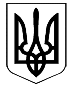 Про затвердження нового складу комісії з питань упорядкування обліку юридичних осіб в Єдиному реєстрі об’єктів державної власності в області Розпорядженням голови облдержадміністрації від 02.08.2010 № 874 був затверджений склад комісії з питань упорядкування обліку юридичних осіб в Єдиному реєстрі об’єктів державної власності в області. Відповідно до п. 9 ч. 1 ст. 39 Закону України «Про місцеві державні адміністрації», у зв’язку з організаційними та кадровими змінами: затвердити новий склад комісії з питань упорядкування обліку юридичних осіб в Єдиному реєстрі об’єктів державної власності в області, що додається.Голова                                                                                       В.М.ПРИСТЮКЗАТВЕРДЖЕНОРозпорядження головиоблдержадміністрації« 02» жовтня 2012  р. № 1400Складкомісії з питань упорядкування обліку юридичних осібв Єдиному реєстрі об’єктів державної власності в областіЧлени комісії